Η ΠΟΛΥ ΛΑΙΜΑΡΓΗ ΑΝΑΚΟΝΤΑ ΠΟΥ ΕΦΑΓΕ ΟΛΗ ΤΗ ΖΟΥΓΛΑΚατάπιε όλα τα φυτά,όλα τα παιδιά και τους εξερευνητέςόλα τα πουλιά,και τα ζώα, 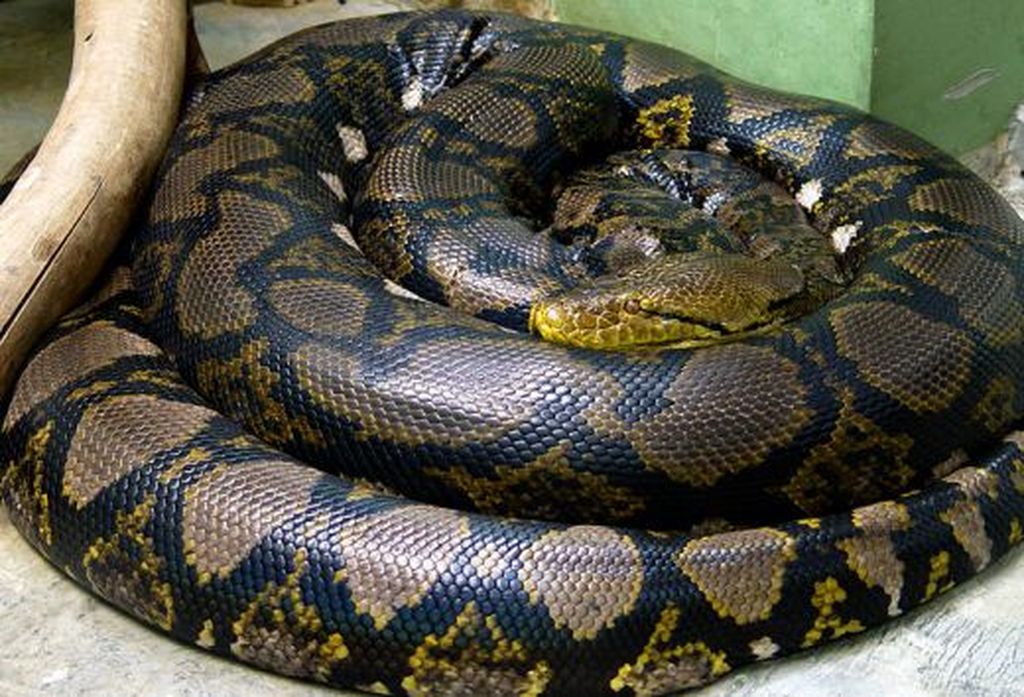 τους αετούς.Κατάπιε όλη τη λίμνηΚαι τα ψάρια,τα νούφαρα και τα φύκιατης λίμνης.Έφαγε με φορά της ζούγκλας τα μικράζωάκιακαι τους ανθρώπους. Και με μεγάληβουλιμίατις αλεπούδες μία, μία.«Τα ΄φαγα όλα τα ψάριακαι τις αλεπούδες τις κακομοίρες», είπε.Είδε τότε να έρχεται από μακριάμια φυλή ζουλούμε όπλα και μυτερά ακόντια. «Τι να κάνω -είπε η κακόμοιρη ανακόντα-Τι τις ήθελα τις τρέλες και τις χαζομάρες η τρελή»Και στο ρεκόρ Γκίνεςπήγε να μπει.« Τι να κάνω;Δεν έχω δέντρο να κρυφτώή να κρεμαστώ!Όμως πριν γίνω κομματάκιαγια νόστιμα κρεατάκιααυτή η ζούγκλα πρέπεινα ξαναβλαστήσει!»Άνοιξε τότε το στόμα τηςΚαι άρχισαν να βγαίνουν όλα τα φαγητά που είχε φάει. Ραφαήλ Σωφρονίου